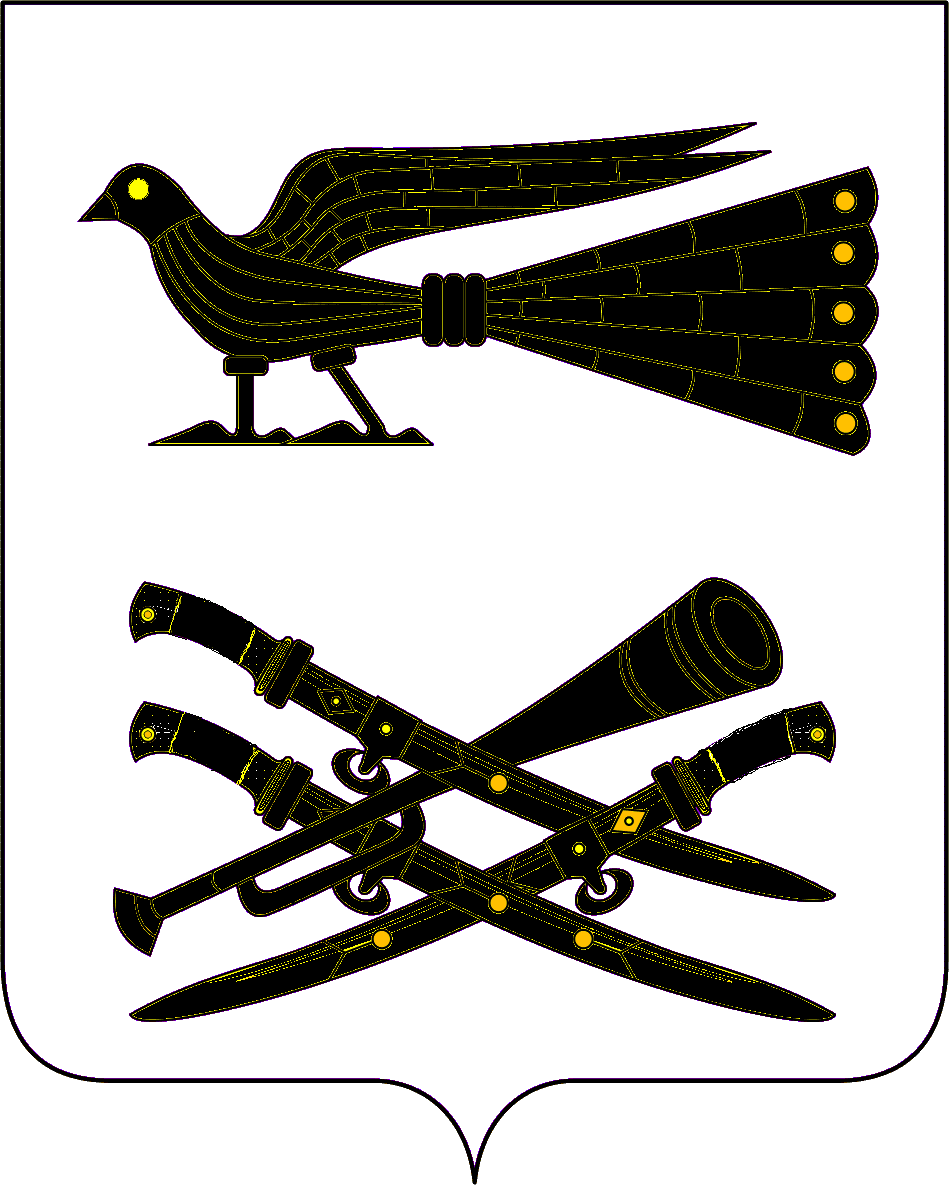 АДМИНИСТРАЦИЯ  БУРАКОВСКОГО СЕЛЬСКОГО ПОСЕЛЕНИЯКОРЕНОВСКОГО  РАЙОНАПОСТАНОВЛЕНИЕот 21.08.2015  					                                                              № 112х.БураковскийОб утверждении Порядка
уведомления представителя нанимателя (работодателя) о фактах обращения в целях склонения муниципального  служащего  администрации Бураковского сельского поселения  Кореновского района к совершению коррупционных правонарушенийВ соответствии с Федеральным законом от 25  декабря  2008  года  № 273-ФЗ "О противодействии коррупции" и в целях повышения эффективности мер по противодействию коррупции в  администрации Бураковского сельского поселения Кореновского района  п о с т а н о в л я ю:1.Утвердить Порядок уведомления представителя нанимателя (работодателя) о фактах обращения в целях склонения  муниципального служащего администрации Бураковского сельского поселения Кореновского района (далее - администрация) к совершению коррупционных правонарушений (прилагается).2.Обязанности по организации регистрации уведомлений представителя нанимателя (работодателя) о фактах обращения в целях склонения муниципального служащего администрации Бураковского сельского поселения Кореновского района к совершению коррупционных правонарушений возложить на  общий отдел администрации Бураковского сельского поселения Кореновского района (Абрамкина).3.Признать утратившим силу постановление главы  муниципального образования Кореновский район  от 01 июля 2009 года № 62 «О Порядке уведомления представителя нанимателя (работодателя) о фактах обращения в целях склонения муниципального служащего к совершению коррупционных правонарушений».Общему отделу администрации Бураковского сельского поселения Кореновского района (Абрамкина) обнародовать настоящее постановление на информационном стенде администрации и обеспечить его размещение  на официальном сайте администрации Бураковского сельского поселения Кореновского района в информационно-телекоммуникационной сети "Интернет".5. Контроль за выполнением настоящего постановления возложить на  начальника общего отдела администрации Бураковского сельского поселения Кореновского района Абрамкину З.П.6. Настоящее постановление вступает в силу  после  его официального обнародования.ПРИЛОЖЕНИЕУТВЕРЖДЕН	 постановлением администрации 						                    Бураковского сельского поселения        Кореновского  района      от 21.08.2015 № 112ПОРЯДОК
уведомления представителя нанимателя (работодателя) о фактах обращения в целях склонения муниципального  служащего  администрации Бураковского сельского поселения Кореновского района к совершению коррупционных правонарушений
1. Общие положения1.1. Настоящий Порядок разработан в соответствии со статьей 9 Федерального закона от 25 декабря 2008 года N 273-ФЗ "О противодействии коррупции" и устанавливает процедуру уведомления муниципальными служащими администрации Бураковского сельского поселения Кореновского района (далее — муниципальные  служащие) представителя нанимателя (работодателя) о фактах обращения к ним каких-либо лиц в целях склонения их к совершению коррупционных правонарушений, а также перечень сведений, которые должны быть сообщены в уведомлении, определяет порядок регистрации таких уведомлений и организацию проверки содержащихся в них сведений.1.2. Согласно статье 1 Федерального закона "О противодействии коррупции" коррупцией являются:1) злоупотребление служебным положением, дача взятки, получение взятки, злоупотребление полномочиями, коммерческий подкуп либо иное незаконное использование физическим лицом своего должностного положения вопреки законным интересам общества и государства в целях получения выгоды в виде денег, ценностей, иного имущества или услуг имущественного характера, иных имущественных прав для себя или для третьих лиц либо незаконное предоставление такой выгоды указанному лицу другими физическими лицами;2) совершение деяний, указанных в подпункте "а" настоящего пункта, от имени или в интересах юридического лица. 	Уведомление муниципальным служащим представителя нанимателя (работодателя) о фактах обращения к нему в целях склонения его к совершению коррупционных правонарушений, за исключением случаев, когда по данным фактам проведена или проводится проверка, является должностной (служебной) обязанностью  муниципального служащего, невыполнение которой является правонарушением, влекущим его увольнение с муниципальной службы в соответствии с Федеральным законом от  2 марта 2007 года  № 25-ФЗ  "О муниципальной службе в Российской Федерации" либо привлечение его к иным видам ответственности в соответствии с законодательством Российской Федерации.Муниципальный  служащий обо всех случаях обращения к нему каких-либо лиц в целях склонения его к совершению коррупционных правонарушений уведомляет органы прокуратуры и другие государственные органы, о чем одновременно сообщает об этом, в том числе с указанием содержания уведомления, представителю нанимателя (работодателю).2. Регистрация уведомлений представителя нанимателя (работодателя) о фактах обращения в целях склонения муниципального служащего  администрации Бураковского сельского поселения Кореновского района к совершению коррупционных правонарушений2.1. Муниципальный служащий  об обращении к нему каких-либо лиц в целях склонения его к совершению коррупционных правонарушений обязан в тот же день уведомить представителя нанимателя (работодателя).При нахождении муниципального служащего в командировке, отпуске, вне места прохождения службы по иным основаниям, установленным законодательством Российской Федерации, муниципальный служащий обязан уведомить представителя нанимателя (работодателя) незамедлительно с момента прибытия к месту прохождения службы.2.2. Муниципальный служащий  направляет представителю нанимателя (работодателю) уведомление о фактах обращения в целях склонения муниципального служащего к совершению коррупционных правонарушений (далее - уведомление) в письменном виде по форме согласно приложению N 1 к настоящему Порядку путем передачи его муниципальному служащему общего отдела администрации Бураковского сельского поселения Кореновского района ответственному за работу по профилактике коррупционных и иных правонарушений (далее - уполномоченный муниципальный служащий).2.3. Перечень сведений, подлежащих отражению в уведомлении, должен содержать:1) фамилию, имя, отчество, замещаемую должность, место жительства и контактный телефон лица, направившего уведомление;2) к кому (фамилия, имя, отчество, должность и т.д.) обратились в целях склонения к совершению коррупционного правонарушения;кто (фамилия, имя, отчество, должность и т.д.), в чьих интересах обратился к муниципальному  служащему в целях склонения его к совершению коррупционного правонарушения;сущность коррупционного правонарушения (злоупотреблениеслужебным положением, дача взятки, получение взятки, злоупотребление полномочиями, коммерческий подкуп либо иное незаконное использование физическим лицом своего должностного положения вопреки законным интересам общества и государства в целях получения выгоды в виде денег, ценностей, иного имущества или услуг имущественного характера, иных имущественных прав для себя или для третьих лиц либо незаконное предоставление такой выгоды указанному лицу другими физическими лицами, а также совершение вышеперечисленных деяний, от имени или в интересах юридического лица);5) подробное описание события склонения муниципального служащего к совершению коррупционного правонарушения: способ склонения к совершению коррупционного правонарушения (подкуп, угроза, обещание, обман, насилие и т.д.), время, дата, место склонения к совершению коррупционного правонарушения, обстоятельства склонения к совершению коррупционного правонарушения (телефонный разговор, личная встреча, почтовое отправление и т.д.);6) кем (фамилия, имя, отчество) не представлены сведения либо предоставлены заведомо недостоверные сведения или неполные сведения о доходах, об имуществе и обязательствах имущественного характера  муниципального служащего, его супруга (супруги) и его несовершеннолетних детей, какие именно сведения не представлены, представлены заведомо недостоверные или неполные сведения;7) источник, откуда муниципальному служащему стало известно о непредставлении сведений, предоставлении заведомо недостоверных или неполных сведений;8) дата и подпись муниципального  служащего, заполнившего уведомление, и расшифровка подписи.К уведомлению прилагаются все имеющиеся материалы (при наличии), подтверждающие обстоятельства обращения в целях склонения  муниципального служащего к совершению коррупционных правонарушений, а также иные документы, имеющие отношение к обстоятельствам обращения.2.4. Уполномоченный муниципальный служащий общего отдела администрации Бураковского сельского поселения Кореновского района, регистрирует уведомление в день его поступления в журнале регистрации уведомлений и по требованию муниципального  служащего, направившего уведомление, передает ему копию уведомления с указанием данных о лице, принявшем уведомление, номера и даты его принятия.В целях обеспечения конфиденциальности сведений, полученных в результате уведомления, прием, регистрация и дальнейшая работа с уведомлением ведется в помещении без присутствия посторонних лиц. Уполномоченный муниципальный  служащий ведет прием, регистрацию и учет поступивших уведомлений, обеспечивает конфиденциальность и сохранность данных, полученных от муниципального служащего, склоняемого к совершению коррупционного правонарушения, а также несет персональную ответственность в соответствии с законодательством Российской Федерации за разглашение полученных сведений.2.5. Отказ в регистрации уведомления не допускается.2.6. Уведомления регистрируются в журнале по форме согласно приложению N 2 к настоящему Порядку, который хранится в месте, защищенном от несанкционированного доступа. Журнал должен быть прошит, пронумерован и заверен печатью  администрации Бураковского сельского поселения Кореновского района.2.7. После регистрации уведомления уполномоченный муниципальный  служащий общего отдела администрации Бураковского сельского поселения Кореновского района, в тот же день (за исключением выходных и нерабочих праздничных дней) передает уведомление на рассмотрение представителю нанимателя (работодателю) с целью последующей организации проверки содержащихся в нем сведений.3. Организация проверки сведений, содержащихся в уведомлении о фактах обращения в целях склонения муниципального служащего администрации Бураковского сельского поселения Кореновского района к совершению коррупционных правонарушений3.1. Представитель нанимателя (работодатель) рассматривает уведомление и принимает решение об организации проверки сведений, содержащихся в уведомлении.3.2. Организацию проверки сведений, содержащихся в уведомлении муниципального служащего администрации Бураковского сельского поселения Кореновского района, по поручению представителя нанимателя (работодателя) осуществляет общий отдел администрации Бураковского сельского поселения Кореновского района, во взаимодействии, при необходимости, с другими  отраслевыми (функциональными) органами администрации Бураковского сельского поселения Кореновского района, на основании  распоряжения администрации Бураковского сельского поселения Кореновского района..3.3. Проверка проводится в течение трех рабочих дней с момента регистрации уведомления.3.4. В ходе проверки устанавливается наличие в сведениях, изложенных в уведомлении, признаков состава правонарушения.3.5. При осуществлении проверки уполномоченные муниципальные  служащие общего отдела  администрации Бураковского сельского поселения Кореновского района, проводят беседу с  муниципальным служащим, подавшим уведомление, получают от  муниципального служащего пояснения по сведениям, изложенным в уведомлении.По результатам проведенной проверки уведомление с приложением материалов проверки представляются представителю нанимателя (работодателю) для принятия решения о направлении уведомления с прилагаемыми к нему материалами в органы прокуратуры или другие государственные органы.3.7. По окончании проверки общий отдел администрации Бураковского сельского поселения Кореновского района знакомит  муниципального служащего, передавшего или направившего уведомление, с ее результатами под роспись в журнале регистрации уведомлений.3.8. При принятии представителем нанимателя (работодателем) решения о направлении уведомления в органы, предусмотренные пунктом 3.6., отправка осуществляется не позднее 10 рабочих дней с даты регистрации уведомления в журнале.3.9. По решению представителя нанимателя (работодателя) уведомление может направляться как одновременно во все государственные органы, так и в один из них по компетенции.3.10. Государственная защита  муниципального служащего, уведомившего представителя нанимателя (работодателя) о фактах обращения в целях склонения его к совершению коррупционного правонарушения, о фактах обращения к иным муниципальным служащим в связи с исполнением должностных (служебных) обязанностей каких-либо лиц в целях склонения их к совершению коррупционных правонарушений, в связи с его участием в уголовном судопроизводстве в качестве потерпевшего или свидетеля обеспечивается в порядке и на условиях, установленных законодательством Российской Федерации.Представителем нанимателя (работодателем) принимаются меры по защите муниципального служащего, уведомившего о фактах обращения в целях склонения его к совершению коррупционного правонарушения, о фактах обращения к иным гражданским служащим в целях склонения их к совершению коррупционных правонарушений, в части обеспечения  муниципальному служащему гарантий, предотвращающих его неправомерное увольнение, перевод на нижестоящую должность, лишение или снижение размера премии, перенос времени отпуска, привлечение к дисциплинарной ответственности в период рассмотрения представленного  муниципальным служащим уведомления.								  ПРИЛОЖЕНИЕ № 1						       к Порядку уведомления представителя 							нанимателя (работодателя)  о фактах							обращения в целях склонения							муниципального служащего                                               администрации  Бураковского                                                                                                                            сельского поселения Кореновского района                                                                к совершению к совершению 							коррупционных правонарушений							   ПРИЛОЖЕНИЕ № 2							                к Порядку							уведомления представителя 							нанимателя (работодателя)  о фактах							обращения в целях склонения							муниципального служащего							 администрации  Бураковского                                                     сельского поселения Кореновского района                                            к совершению коррупционных правонарушенийЛИСТ СОГЛАСОВАНИЯпроекта постановления администрации Бураковского сельского поселения Кореновского района, Краснодарского края от 21.08.2015  №112 «Об утверждении Порядка уведомления представителя нанимателя (работодателя) о фактах обращения в целях склонения муниципального  служащего  администрации Бураковского сельского поселения  Кореновского района к совершению коррупционных правонарушений»Проект подготовлен и внесен:Общим отделом администрации Бураковскогосельского поселенияКореновского районаНачальник общего отдела 				администрации  Бураковскогосельского поселенияКореновского района					                     З.П.АбрамкинаПроект согласован:Начальник финансового отделаадминистрации  Бураковскогосельского поселенияКореновского района							    И.П.СаньковаГлава Бураковскогосельского поселенияКореновского района                                                   Л.И.ОрлецкаяГлава Бураковскогосельского поселенияКореновского района                                                   Л.И.Орлецкая                                   УВЕДОМЛЕНИЕ
о фактах обращения в целях склонения муниципального служащего к совершению коррупционных правонарушенийУВЕДОМЛЕНИЕ
о фактах обращения в целях склонения муниципального служащего к совершению коррупционных правонарушенийУВЕДОМЛЕНИЕ
о фактах обращения в целях склонения муниципального служащего к совершению коррупционных правонарушенийУВЕДОМЛЕНИЕ
о фактах обращения в целях склонения муниципального служащего к совершению коррупционных правонарушенийУВЕДОМЛЕНИЕ
о фактах обращения в целях склонения муниципального служащего к совершению коррупционных правонарушенийУВЕДОМЛЕНИЕ
о фактах обращения в целях склонения муниципального служащего к совершению коррупционных правонарушенийУВЕДОМЛЕНИЕ
о фактах обращения в целях склонения муниципального служащего к совершению коррупционных правонарушенийУВЕДОМЛЕНИЕ
о фактах обращения в целях склонения муниципального служащего к совершению коррупционных правонарушенийУВЕДОМЛЕНИЕ
о фактах обращения в целях склонения муниципального служащего к совершению коррупционных правонарушенийУВЕДОМЛЕНИЕ
о фактах обращения в целях склонения муниципального служащего к совершению коррупционных правонарушенийУВЕДОМЛЕНИЕ
о фактах обращения в целях склонения муниципального служащего к совершению коррупционных правонарушенийУВЕДОМЛЕНИЕ
о фактах обращения в целях склонения муниципального служащего к совершению коррупционных правонарушенийУВЕДОМЛЕНИЕ
о фактах обращения в целях склонения муниципального служащего к совершению коррупционных правонарушенийУВЕДОМЛЕНИЕ
о фактах обращения в целях склонения муниципального служащего к совершению коррупционных правонарушенийУВЕДОМЛЕНИЕ
о фактах обращения в целях склонения муниципального служащего к совершению коррупционных правонарушенийУВЕДОМЛЕНИЕ
о фактах обращения в целях склонения муниципального служащего к совершению коррупционных правонарушенийГлаве Бураковского сельского поселенияКореновского районаГлаве Бураковского сельского поселенияКореновского районаГлаве Бураковского сельского поселенияКореновского районаГлаве Бураковского сельского поселенияКореновского районаГлаве Бураковского сельского поселенияКореновского районаГлаве Бураковского сельского поселенияКореновского районаГлаве Бураковского сельского поселенияКореновского районаГлаве Бураковского сельского поселенияКореновского района(Ф.И.О. )(Ф.И.О. )(Ф.И.О. )(Ф.И.О. )(Ф.И.О. )(Ф.И.О. )(Ф.И.О. )(Ф.И.О. )(Ф.И.О. муниципального служащего, должность, отраслевой (функциональный) орган)(Ф.И.О. муниципального служащего, должность, отраслевой (функциональный) орган)(Ф.И.О. муниципального служащего, должность, отраслевой (функциональный) орган)(Ф.И.О. муниципального служащего, должность, отраслевой (функциональный) орган)(Ф.И.О. муниципального служащего, должность, отраслевой (функциональный) орган)(Ф.И.О. муниципального служащего, должность, отраслевой (функциональный) орган)(Ф.И.О. муниципального служащего, должность, отраслевой (функциональный) орган)(Ф.И.О. муниципального служащего, должность, отраслевой (функциональный) орган)1. Уведомляю о факте обращения в целях склонения меня к коррупционному правонарушению (далее - склонение к правонарушению) со стороны1. Уведомляю о факте обращения в целях склонения меня к коррупционному правонарушению (далее - склонение к правонарушению) со стороны1. Уведомляю о факте обращения в целях склонения меня к коррупционному правонарушению (далее - склонение к правонарушению) со стороны1. Уведомляю о факте обращения в целях склонения меня к коррупционному правонарушению (далее - склонение к правонарушению) со стороны1. Уведомляю о факте обращения в целях склонения меня к коррупционному правонарушению (далее - склонение к правонарушению) со стороны1. Уведомляю о факте обращения в целях склонения меня к коррупционному правонарушению (далее - склонение к правонарушению) со стороны1. Уведомляю о факте обращения в целях склонения меня к коррупционному правонарушению (далее - склонение к правонарушению) со стороны1. Уведомляю о факте обращения в целях склонения меня к коррупционному правонарушению (далее - склонение к правонарушению) со стороны1. Уведомляю о факте обращения в целях склонения меня к коррупционному правонарушению (далее - склонение к правонарушению) со стороны1. Уведомляю о факте обращения в целях склонения меня к коррупционному правонарушению (далее - склонение к правонарушению) со стороны1. Уведомляю о факте обращения в целях склонения меня к коррупционному правонарушению (далее - склонение к правонарушению) со стороны1. Уведомляю о факте обращения в целях склонения меня к коррупционному правонарушению (далее - склонение к правонарушению) со стороны1. Уведомляю о факте обращения в целях склонения меня к коррупционному правонарушению (далее - склонение к правонарушению) со стороны1. Уведомляю о факте обращения в целях склонения меня к коррупционному правонарушению (далее - склонение к правонарушению) со стороны1. Уведомляю о факте обращения в целях склонения меня к коррупционному правонарушению (далее - склонение к правонарушению) со стороны1. Уведомляю о факте обращения в целях склонения меня к коррупционному правонарушению (далее - склонение к правонарушению) со стороны(указывается Ф.И.О., должность, все известные сведения о физическом (юридическом) лице, склоняющем к правонарушению)(указывается Ф.И.О., должность, все известные сведения о физическом (юридическом) лице, склоняющем к правонарушению)(указывается Ф.И.О., должность, все известные сведения о физическом (юридическом) лице, склоняющем к правонарушению)(указывается Ф.И.О., должность, все известные сведения о физическом (юридическом) лице, склоняющем к правонарушению)(указывается Ф.И.О., должность, все известные сведения о физическом (юридическом) лице, склоняющем к правонарушению)(указывается Ф.И.О., должность, все известные сведения о физическом (юридическом) лице, склоняющем к правонарушению)(указывается Ф.И.О., должность, все известные сведения о физическом (юридическом) лице, склоняющем к правонарушению)(указывается Ф.И.О., должность, все известные сведения о физическом (юридическом) лице, склоняющем к правонарушению)(указывается Ф.И.О., должность, все известные сведения о физическом (юридическом) лице, склоняющем к правонарушению)(указывается Ф.И.О., должность, все известные сведения о физическом (юридическом) лице, склоняющем к правонарушению)(указывается Ф.И.О., должность, все известные сведения о физическом (юридическом) лице, склоняющем к правонарушению)(указывается Ф.И.О., должность, все известные сведения о физическом (юридическом) лице, склоняющем к правонарушению)(указывается Ф.И.О., должность, все известные сведения о физическом (юридическом) лице, склоняющем к правонарушению)(указывается Ф.И.О., должность, все известные сведения о физическом (юридическом) лице, склоняющем к правонарушению)(указывается Ф.И.О., должность, все известные сведения о физическом (юридическом) лице, склоняющем к правонарушению)(указывается Ф.И.О., должность, все известные сведения о физическом (юридическом) лице, склоняющем к правонарушению)2. Склонение к правонарушению производилось в целях осуществления мною2. Склонение к правонарушению производилось в целях осуществления мною2. Склонение к правонарушению производилось в целях осуществления мною2. Склонение к правонарушению производилось в целях осуществления мною2. Склонение к правонарушению производилось в целях осуществления мною2. Склонение к правонарушению производилось в целях осуществления мною2. Склонение к правонарушению производилось в целях осуществления мною2. Склонение к правонарушению производилось в целях осуществления мною2. Склонение к правонарушению производилось в целях осуществления мною2. Склонение к правонарушению производилось в целях осуществления мною2. Склонение к правонарушению производилось в целях осуществления мною2. Склонение к правонарушению производилось в целях осуществления мною2. Склонение к правонарушению производилось в целях осуществления мною2. Склонение к правонарушению производилось в целях осуществления мною2. Склонение к правонарушению производилось в целях осуществления мною2. Склонение к правонарушению производилось в целях осуществления мною(указывается сущность предполагаемого правонарушения)(указывается сущность предполагаемого правонарушения)(указывается сущность предполагаемого правонарушения)(указывается сущность предполагаемого правонарушения)(указывается сущность предполагаемого правонарушения)(указывается сущность предполагаемого правонарушения)(указывается сущность предполагаемого правонарушения)(указывается сущность предполагаемого правонарушения)(указывается сущность предполагаемого правонарушения)(указывается сущность предполагаемого правонарушения)(указывается сущность предполагаемого правонарушения)(указывается сущность предполагаемого правонарушения)(указывается сущность предполагаемого правонарушения)(указывается сущность предполагаемого правонарушения)(указывается сущность предполагаемого правонарушения)(указывается сущность предполагаемого правонарушения)3. Склонение к правонарушению осуществлялось посредством3. Склонение к правонарушению осуществлялось посредством3. Склонение к правонарушению осуществлялось посредством3. Склонение к правонарушению осуществлялось посредством3. Склонение к правонарушению осуществлялось посредством3. Склонение к правонарушению осуществлялось посредством3. Склонение к правонарушению осуществлялось посредством3. Склонение к правонарушению осуществлялось посредством3. Склонение к правонарушению осуществлялось посредством3. Склонение к правонарушению осуществлялось посредством3. Склонение к правонарушению осуществлялось посредством3. Склонение к правонарушению осуществлялось посредством3. Склонение к правонарушению осуществлялось посредством3. Склонение к правонарушению осуществлялось посредством3. Склонение к правонарушению осуществлялось посредством(способ склонения: подкуп, угроза, обман и т.д.)(способ склонения: подкуп, угроза, обман и т.д.)(способ склонения: подкуп, угроза, обман и т.д.)(способ склонения: подкуп, угроза, обман и т.д.)(способ склонения: подкуп, угроза, обман и т.д.)(способ склонения: подкуп, угроза, обман и т.д.)(способ склонения: подкуп, угроза, обман и т.д.)(способ склонения: подкуп, угроза, обман и т.д.)(способ склонения: подкуп, угроза, обман и т.д.)(способ склонения: подкуп, угроза, обман и т.д.)(способ склонения: подкуп, угроза, обман и т.д.)(способ склонения: подкуп, угроза, обман и т.д.)(способ склонения: подкуп, угроза, обман и т.д.)(способ склонения: подкуп, угроза, обман и т.д.)(способ склонения: подкуп, угроза, обман и т.д.)(способ склонения: подкуп, угроза, обман и т.д.)4. Склонение к правонарушению произошло в4. Склонение к правонарушению произошло в4. Склонение к правонарушению произошло в4. Склонение к правонарушению произошло в4. Склонение к правонарушению произошло в4. Склонение к правонарушению произошло в4. Склонение к правонарушению произошло в4. Склонение к правонарушению произошло в4. Склонение к правонарушению произошло вч.ч.м.,м.,""20г. в(город, адрес)(город, адрес)(город, адрес)(город, адрес)(город, адрес)(город, адрес)(город, адрес)(город, адрес)5. Склонение к правонарушению производилось5. Склонение к правонарушению производилось5. Склонение к правонарушению производилось5. Склонение к правонарушению производилось5. Склонение к правонарушению производилось5. Склонение к правонарушению производилось5. Склонение к правонарушению производилось5. Склонение к правонарушению производилось5. Склонение к правонарушению производилось5. Склонение к правонарушению производилось(обстоятельства склонения:(обстоятельства склонения:(обстоятельства склонения:(обстоятельства склонения:(обстоятельства склонения:(обстоятельства склонения:(обстоятельства склонения:(обстоятельства склонения:телефонный разговор, личная встреча, почта и др.)телефонный разговор, личная встреча, почта и др.)телефонный разговор, личная встреча, почта и др.)телефонный разговор, личная встреча, почта и др.)телефонный разговор, личная встреча, почта и др.)телефонный разговор, личная встреча, почта и др.)телефонный разговор, личная встреча, почта и др.)телефонный разговор, личная встреча, почта и др.)телефонный разговор, личная встреча, почта и др.)телефонный разговор, личная встреча, почта и др.)телефонный разговор, личная встреча, почта и др.)телефонный разговор, личная встреча, почта и др.)телефонный разговор, личная встреча, почта и др.)телефонный разговор, личная встреча, почта и др.)телефонный разговор, личная встреча, почта и др.)телефонный разговор, личная встреча, почта и др.)(дата заполнения уведомления)(дата заполнения уведомления)(дата заполнения уведомления)(дата заполнения уведомления)(дата заполнения уведомления)(дата заполнения уведомления)(подпись)(подпись)(подпись)(подпись)(подпись)(подпись)(расшифровка подписи)(расшифровка подписи)(расшифровка подписи)(расшифровка подписи)Глава Бураковскогосельского поселения Кореновского района Л.И.ОрлецкаяЖУРНАЛ
регистрации уведомлений представителя нанимателя о фактах обращения в целях  склонения муниципального служащего к совершению коррупционных правонарушенийЖУРНАЛ
регистрации уведомлений представителя нанимателя о фактах обращения в целях  склонения муниципального служащего к совершению коррупционных правонарушенийЖУРНАЛ
регистрации уведомлений представителя нанимателя о фактах обращения в целях  склонения муниципального служащего к совершению коррупционных правонарушенийЖУРНАЛ
регистрации уведомлений представителя нанимателя о фактах обращения в целях  склонения муниципального служащего к совершению коррупционных правонарушенийЖУРНАЛ
регистрации уведомлений представителя нанимателя о фактах обращения в целях  склонения муниципального служащего к совершению коррупционных правонарушенийЖУРНАЛ
регистрации уведомлений представителя нанимателя о фактах обращения в целях  склонения муниципального служащего к совершению коррупционных правонарушенийЖУРНАЛ
регистрации уведомлений представителя нанимателя о фактах обращения в целях  склонения муниципального служащего к совершению коррупционных правонарушенийЖУРНАЛ
регистрации уведомлений представителя нанимателя о фактах обращения в целях  склонения муниципального служащего к совершению коррупционных правонарушенийРегистрационный номерДата принятия уведомления на регистрациюФ.И.О. и подпись лица, подавшего уведомлениеФ.И.О. и подпись лица, принявшего уведомлениеКраткая информация о сведениях, указанных в уведомленииДата передачи уведомления руководителюСведения о принятом решении (дата и резолюция)Особые отметкиОсобые отметки123456788Глава Бураковскогосельского поселенияКореновского районаЛ.И.Орлецкая